September 20, 2020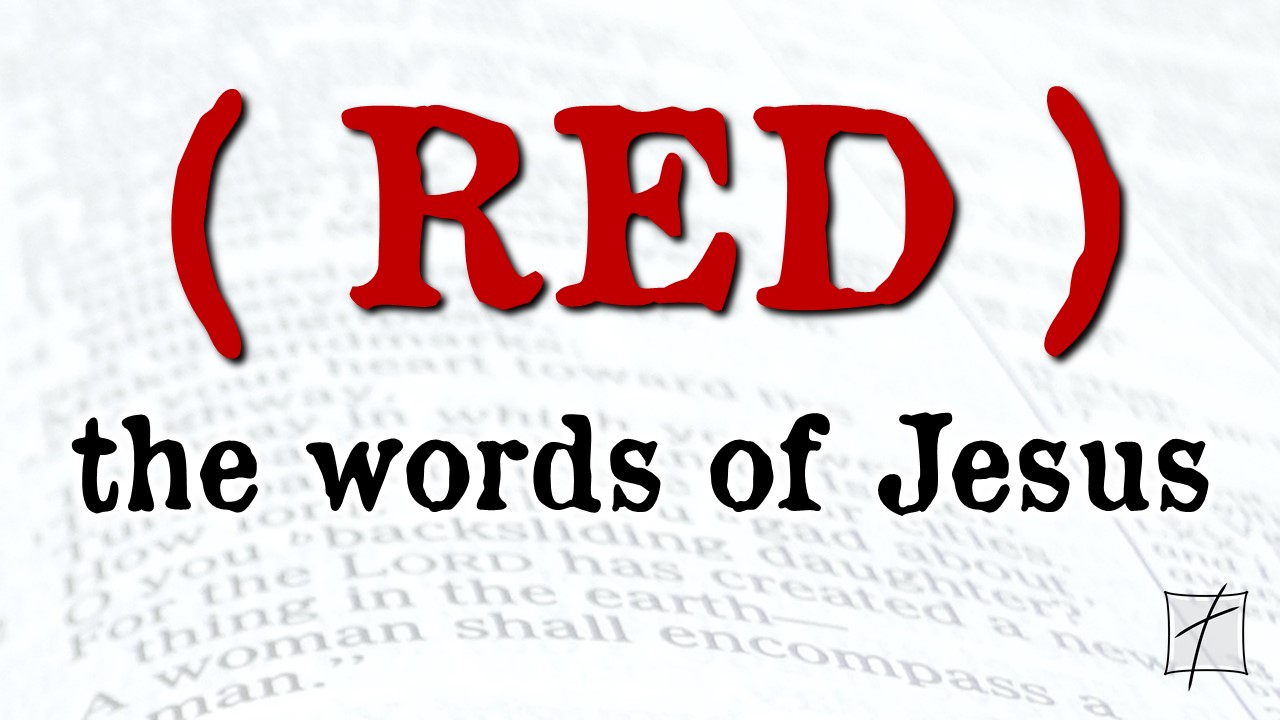 Pastor Joseph BritainAnd a lawyer stood up and put Him (Jesus) to the test, saying, “Teacher, what shall I do to inherit eternal life?” And He said to him, “What is written in the Law? How does it read to you?” And he answered, “You shall love the Lord your God with all your heart, and with all your soul, and with all your strength, and with all your mind; and your neighbor as yourself.” And He said to him, “You have answered correctly; do this and you will live.” But wishing to justify himself, he said to Jesus, “And who is my neighbor?” (Luke 10:25-29)Jesus replied and said, “A man was going down from Jerusalem to Jericho, and fell among robbers, and they stripped him and beat him, and went away leaving him half dead. And by chance a priest was going down on that road, and when he saw him, he passed by on the other side. Likewise a Levite also, when he came to the place and saw him, passed by on the other side. But a Samaritan, who was on a journey, came upon him; and when he saw him, he felt compassion, and came to him and bandaged up his wounds, pouring oil and wine on them; and he put him on his own beast, and brought him to an inn and took care of him. On the next day he took out two denarii and gave them to the innkeeper and said, ‘Take care of him; and whatever more you spend, when I return I will repay you.’ Which of these three do you think proved to be a neighbor to the man who fell into the robbers’ hands?” And he said, “The one who showed mercy toward him.” Then Jesus said to him, “Go and do the same.” (Luke 10:30-37)The Samaritan woman said to Him, “How is it that You, being a Jew, ask me for a drink since I am a Samaritan woman?” (For Jews have no dealings with Samaritans.)(John 4:9)“Let us build with you, for we, like you, seek your God; and we have been sacrificing to Him since the days of Esarhaddon king of Assyria, who brought us up here.” (Ezra 4:2b) “You have nothing in common with us in building a house to our God; but we ourselves will together build to the Lord God of Israel” (Ezra 4:2-3a)                 Do we have Open _________ ?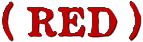 A Temple assistant walked over and looked at him lying there, but he also passed by on the other side. (Luke 10:32 NLT)                 Do we have an Open ____________ ?But a Samaritan, who was on a journey, came upon him; and when he saw him, he felt compassion (Luke 10:33)                 Do we have Open _____________ ? And came to him and bandaged up his wounds, pouring oil and wine on them; and he put him on his own beast, and brought him to an inn and took care of him. (Luke 10:34)                 Are we Open with our ____________________ ? Take care of him; and whatever more you spend, when I return I will repay you. (Luke 10:35b)Which of these three do you think proved to be a neighbor to the man who fell into the robbers’ hands?” And he said, “The one who showed mercy toward him.” Then Jesus said to him, “Go and do the same.” (Luke 10:36-37)For whoever wishes to save his life will lose it; but whoever loses his life for My sake will find it. (Matt 16:25)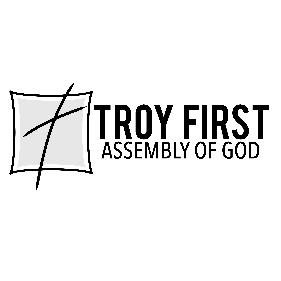 All scripture is from the New American Standard Version unless otherwise noted